РЕШЕНИЕ «О БЮДЖЕТЕ  СЕЛЬСКОГО  ПОСЕЛЕНИЯ ВОЗНЕСЕНСКИЙ СЕЛЬСОВЕТ МУНИЦИПАЛЬНОГО РАЙОНА ДУВАНСКИЙ РАЙОН РЕСПУБЛИКИ БАШКОРТОСТАН НА 2022 ГОД	 И НА ПЛАНОВЫЙ ПЕРИОД 2023-2024 ГОДОВ»В соответствии со статьей 38 Положения о бюджетном процессе в  сельском поселении Вознесенский сельсовет муниципального района Дуванский район Республики Башкортостан, статьей 184.1 Бюджетного кодекса Российской Федерации Совет  сельского поселения Вознесенский сельсовет муниципального района Дуванский район Республики Башкортостан РЕШИЛ:	1. Утвердить основные характеристики бюджета сельского поселения Вознесенский сельсовет муниципального района Дуванский  район Республики Башкортостан  (далее бюджет сельского поселения) на  2022 год:1)  прогнозируемый общий объем доходов бюджета сельского поселения в сумме 3208710,0 рублей;2) общий объем расходов бюджета сельского поселения в сумме 3 208 710,0  рублей;3) дефицит (профицит) бюджета сельского поселения в сумме 0,0  рублей.2. Утвердить основные характеристики бюджета сельского поселения  на плановый период 2023-2024 годов:1)  прогнозируемый общий объем доходов бюджета сельского поселения на 2023 год в сумме 2 729 640,0  рублей и на 2024 год в сумме 2 723 300,0 рублей;2) общий объем расходов бюджета сельского поселения на 2023 год в сумме 2 729 640,0   рублей, в том числе условно утвержденные расходы в сумме 60 792,0 рублей и на 2024 год в сумме 2 723 300,0 рублей, в том числе условно утвержденные расходы в сумме 121 085,0 рублей.3. Установить, что при зачислении в бюджет сельского поселения безвозмездных поступлений в виде добровольных взносов (пожертвований) юридических и физических лиц для казенного учреждения, находящегося в ведении соответствующего главного распорядителя средств бюджета сельского поселения, на сумму указанных поступлений увеличиваются бюджетные ассигнования соответствующему главному распорядителю средств бюджета сельского поселения для последующего доведения в установленном порядке до указанного казенного учреждения лимитов бюджетных обязательств для осуществления расходов, соответствующих целям, на достижение которых предоставлены добровольные взносы (пожертвования).	4. Установить поступление доходов  в  бюджет сельского поселения:1) на 2022  год согласно приложению №  1 к настоящему Решению;2) на плановый период 2023-2024 годов согласно приложению № 2 к настоящему Решению.         Утвердить общий объем межбюджетных трансфертов, полученных из бюджета муниципального района Дуванский район  Республики Башкортостан на 2022 год в сумме 1 944 510,0  рублей, на 2023 год в сумме 1 458 440,0  рублей, на 2024 год в сумме 1 438 100,0 рублей.	5. Утвердить в пределах общего объема расходов бюджета сельского поселения, установленного пунктом 1 настоящего Решения, распределение бюджетных ассигнований по разделам, подразделам, целевым статьям (муниципальным программам и непрограммным направлениям деятельности), группам видов расходов классификации расходов бюджета:1) на 2022год  согласно приложению № 3  к настоящему Решению;2) на плановый период 2023 и 2024 годов согласно приложению № 4 к настоящему Решению. 6. Утвердить общий объем бюджетных ассигнований на исполнение публичных нормативных обязательств на 2022 год в сумме 0 рублей, на 2023 год в сумме 0 рублей и на 2024 год в сумме 0 рублей.	7.   Утвердить ведомственную структуру расходов бюджета сельского поселения:1) на 2022 год согласно приложению № 5 к настоящему Решению;    2) на плановый период 2023 и 2024 годов согласно приложению № 6 к настоящему Решению.	8. Установить верхний предел муниципального внутреннего долга на 1января  2023 года в сумме 0,0 рублей, на 1 января  2024  года в сумме 0,0 рублей и  на 1 января  2025  года в сумме 0,0 рублей, в том числе  верхний предел муниципального долга по муниципальным гарантиям на  1 января 2023 года в сумме 0,0  рублей, на 1 января  2024  года в сумме 0,0 рублей,  на    1 января  2025  года в сумме 0,0  рублей.9. Установить, что субсидии в 2022-2024 годах из бюджета сельского поселения предоставляются главными распорядителями средств бюджета сельского поселения  на безвозмездной и безвозвратной основе в целях возмещения затрат или недополученных доходов в связи с производством (реализацией) товаров, выполнением работ, оказанием услуг в пределах предусмотренных им ассигнований по соответствующим кодам бюджетной классификации:         - юридическим лицам (за исключением субсидий муниципальным учреждениям), индивидуальным предпринимателям, физическим лицам – производителям товаров, работ, услуг в целях возмещения затрат или недополученных доходов в связи с производством (реализацией) товаров, выполнением работ, оказанием услуг.10. Установить, что решения и иные нормативные правовые акты сельского поселения,  предусматривающие принятие новых видов расходных обязательств или увеличение бюджетных ассигнований на исполнение существующих видов расходных обязательств сверх утвержденных в бюджете сельского поселения на 2022 год и на плановый период 2023 и 2024 годов, а также сокращающие его доходную базу подлежат исполнению при изыскании дополнительных источников доходов бюджета сельского поселения и (или) сокращении бюджетных ассигнований по конкретным статьям расходов бюджета сельского поселения.11. Проекты решений и иных нормативных правовых актов сельского поселения, требующие введения новых видов расходных обязательств или увеличения бюджетных ассигнований по существующим видам расходных обязательств сверх утвержденных в бюджете сельского поселения на 2022 год и на плановый период 2023 и 2024 годов, либо сокращающие его доходную базу, вносятся только при одновременном внесении предложений о дополнительных источниках доходов бюджета сельского поселения и (или) сокращении бюджетных ассигнований по конкретным статьям расходов бюджета сельского поселения.		12. Администрация сельского поселения не вправе принимать решения, приводящие к увеличению в 2022-2024 году численности муниципальных служащих сельского поселения и работников организаций бюджетной сферы.13. Установить, что  получатель средств бюджета сельского поселения  при заключении муниципальных контрактов (договоров)  на поставку товаров (работ, услуг), вправе  предусматривать авансовые платежи в размерах, определенных Администрацией сельского поселения.14. Казначейское обслуживание казначейских счетов, открытых Администрации сельского поселения, осуществляется Управлением Федерального казначейства по Республике Башкортостан в порядке, установленном бюджетным законодательством Российской Федерации.		15. Средства, поступающие во временное распоряжение получателей средств бюджета сельского поселения, учитываются на казначейском счете, открытом Администрации сельского поселения в Управлении Федерального казначейства по Республике Башкортостан с учетом положений бюджетного законодательства Российской Федерации, с отражением указанных операций на лицевых счетах, открытых получателям средств бюджета сельского поселения в Администрации сельского поселения.	16.Установить, что заключение муниципальных контрактов и договоров, исполнение которых осуществляется за счет средств  бюджета сельского поселения и оплата получателями бюджетных средств, обязательств по ним,  производятся в пределах доведенных лимитов бюджетных обязательств в соответствии с ведомственной, функциональной и экономической структурами расходов бюджета и с учетом принятых и неисполненных обязательств.	Принятые получателями бюджетных средств обязательства, вытекающие из муниципальных контрактов и договоров, исполнение которых осуществляется за счет средств бюджета сельского поселения, сверх утвержденных им лимитов бюджетных обязательств, не подлежат оплате за счет средств  бюджета сельского поселения на текущий финансовый год.17. Списать в порядке, установленном Советом сельского поселения Вознесенский  сельсовет муниципального района Дуванский район Республики Башкортостан, задолженность перед бюджетом сельского поселения Вознесенский  сельсовет муниципального района Дуванский район Республики Башкортостан организаций всех форм собственности по средствам бюджета сельского поселения Вознесенский сельсовет муниципального района Дуванский район Республики Башкортостан, предоставленным на возвратной основе, процентам за пользование ими, пеням и штрафам, не имеющую источников погашения в связи с ликвидацией этих организаций вследствие признания их по решению суда несостоятельными (банкротами).           18.  Установить, что остатки средств бюджета сельского поселения по состоянию на 1 января 2022 года в объеме:1) не более одной двенадцатой общего объема расходов бюджета муниципального района текущего финансового года направляются Администрацией сельского поселения на покрытие временных кассовых разрывов, возникающих в ходе исполнения бюджета муниципального района.2) не превышающем сумму остатка неиспользованных бюджетных ассигнований на оплату заключенных от имени сельского поселения муниципальных контрактов на поставку товаров, выполнение работ, оказание услуг, подлежащих в соответствии с условиями этих государственных контрактов к оплате в 2020 году, направляются в 2021 году на увеличение соответствующих бюджетных ассигнований на указанные цели в случае принятия Администрацией сельского поселения соответствующего решения.	19. Установить, что в соответствии с пунктами 3 и 8 статьи 217 Бюджетного кодекса   Российской Федерации следующие основания для внесения в ходе исполнения настоящего Решения  по решениям  Совета сельского поселения Вознесенский сельсовет муниципального района Дуванский район Республики Башкортостан и Администрации сельского поселения Вознесенский сельсовет муниципального района Дуванский район Республики Башкортостан  изменений в показатели сводной бюджетной росписи  бюджета сельского поселения, связанные с особенностями исполнения бюджета сельского поселения и (или) перераспределения бюджетных ассигнований между главными распорядителями бюджетных средств:     1) поступление из  бюджета муниципального района средств в виде дотаций,  субвенций, иных межбюджетных трансфертов, имеющих целевое назначение, и прочих безвозмездных поступлений от физических и юридических лиц сверх объемов, утвержденных настоящим решением, а также в случае сокращения (возврата при отсутствии потребности) указанных межбюджетных трансфертов;      2) распределение дотаций на поддержку мер по обеспечению сбалансированности бюджетов сельских поселений;3) использование образованной в ходе исполнения бюджета сельского поселения экономии по отдельным разделам, подразделам, целевым статьям, группам видов расходов классификации расходов бюджета;4) при принятии администрацией сельского поселения решений об утверждении муниципальных программ сельского поселения и о внесении изменений в муниципальные программы сельского поселения;5) изменение состава или полномочий (функций) главных распорядителей, получателей бюджетных средств бюджета сельского поселения; 6) вступление в силу законов, предусматривающих осуществление полномочий органов местного самоуправления сельского поселения за счет субвенций из других бюджетов бюджетной системы Российской Федерации;  7) использование остатка средств бюджета сельского поселения  на
1 января 2022 года;8) перераспределение бюджетных ассигнований, предусмотренных главнымраспорядителям средств бюджета сельского поселения  на оплату трудаработников муниципальных органов, между главными распорядителями средств бюджета сельского поселения, разделами, подразделами, целевыми статьями, группами видов расходов классификации расходов бюджетов на оплату труда работников муниципальных органов в случае принятия решений о сокращении численности этих работников;9) выплаты, связанные с исполнением судебных актов судебных органов.20.Установить в соответствии со статьей 81 Бюджетного Кодекса Российской Федерации Резервный фонд Администрации сельского поселения на 2022 год в сумме 30 000,0 рублей, на 2023 год в сумме 30 000,0 рублей, на 2024 год в сумме 30 000,0 рублей.Установить, что в ходе исполнения настоящего Решения Администрация сельского поселения вносит изменения в показатели сводной бюджетной росписи бюджета муниципального района, при распределении средств Резервного фонда по предупреждению чрезвычайных ситуаций и последствий стихийных бедствий, по получателям бюджетных средств21. Данное решение вступает в силу с 1 января 2022 года.22.Данное решение подлежит официальному опубликованию не позднее 10 дней после его подписания в установленном порядке.Глава сельского  поселения                                                            А.Е.Скороходова№ 8421декабря  2021гс.ВознесенкаБашкортостан РеспубликаhыДыуан районымуниципаль районынынВознесенка  ауыл  советыауыл билэмэnе советы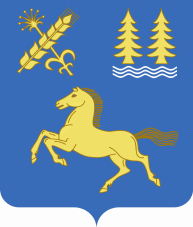 Совет сельского поселения Вознесенский сельсовет муниципального районаДуванский район                       Республики Башкортостан Приложение № 1    
к решению  Совета сельского поселения 
Вознесенский сельсовет муниципального района 
Дуванский район Республики Башкортостан
 от "21" декабря 2021  года  № 84
«О проекте бюджета сельского поселения Вознесенский
сельсовет муниципального района Дуванский 
район Республики Башкортостан на 2022 год 
и на плановый период 2023-2024 годов»Приложение № 1    
к решению  Совета сельского поселения 
Вознесенский сельсовет муниципального района 
Дуванский район Республики Башкортостан
 от "21" декабря 2021  года  № 84
«О проекте бюджета сельского поселения Вознесенский
сельсовет муниципального района Дуванский 
район Республики Башкортостан на 2022 год 
и на плановый период 2023-2024 годов»Приложение № 1    
к решению  Совета сельского поселения 
Вознесенский сельсовет муниципального района 
Дуванский район Республики Башкортостан
 от "21" декабря 2021  года  № 84
«О проекте бюджета сельского поселения Вознесенский
сельсовет муниципального района Дуванский 
район Республики Башкортостан на 2022 год 
и на плановый период 2023-2024 годов»Приложение № 1    
к решению  Совета сельского поселения 
Вознесенский сельсовет муниципального района 
Дуванский район Республики Башкортостан
 от "21" декабря 2021  года  № 84
«О проекте бюджета сельского поселения Вознесенский
сельсовет муниципального района Дуванский 
район Республики Башкортостан на 2022 год 
и на плановый период 2023-2024 годов»Приложение № 1    
к решению  Совета сельского поселения 
Вознесенский сельсовет муниципального района 
Дуванский район Республики Башкортостан
 от "21" декабря 2021  года  № 84
«О проекте бюджета сельского поселения Вознесенский
сельсовет муниципального района Дуванский 
район Республики Башкортостан на 2022 год 
и на плановый период 2023-2024 годов»Приложение № 1    
к решению  Совета сельского поселения 
Вознесенский сельсовет муниципального района 
Дуванский район Республики Башкортостан
 от "21" декабря 2021  года  № 84
«О проекте бюджета сельского поселения Вознесенский
сельсовет муниципального района Дуванский 
район Республики Башкортостан на 2022 год 
и на плановый период 2023-2024 годов»Поступления Поступления доходов в бюджет  сельского поселения  Вознесенский сельсовет Дуванского района Республики Башкортостан на 2022г.доходов в бюджет  сельского поселения  Вознесенский сельсовет Дуванского района Республики Башкортостан на 2022г.доходов в бюджет  сельского поселения  Вознесенский сельсовет Дуванского района Республики Башкортостан на 2022г.доходов в бюджет  сельского поселения  Вознесенский сельсовет Дуванского района Республики Башкортостан на 2022г.(рублей)КлассификацияНаименование показателяСуммаКлассификацияНаименование показателяСумма1 01 02000 01 0000 110Налог на  доходы физических лиц113000,00 182 1 0 102010 01 0000 110 Налог на доходы физических лиц с доходов, источником которых является налоговый агент, за исключением доходов, в отношении которых исчисление и уплата налога осуществляются в соответствии со статьями 227, 227.1 и 228 Налогового кодекса Российской Федерации113000,001821 01 02 020 01 0000 110Налог на доходы физических лиц с доходов, полученных от осуществления деятельности физическими лицами, зарегистрированными в качестве индивидуальных предпринимателей, нотариусов, занимающихся частной практикой, адвокатов, учредивших адвокатские кабинеты, и других лиц, занимающихся частной практикой в соответствии со статьей 227 Налогового кодекса Российской Федерации1821 01 02 030 01 0000 110Налог на доходы физических лиц с доходов, полученных физическими лицами в соответствии со статьей 228 Налогового кодекса Российской Федерации1 06 000 00 0000 110Налоги на имущество1067000,00 182 1 06 01030 10 0000 110Налог на имущество физлиц, взимаемый по ставкам, применяемым к объектам налогообложения, расположенным в границах поселений62000,00182  1 06 06043 10 0000 110Земельный налог с физических лиц, обладающих земельным участком, расположенным в границах сельских поселений735000,00 182 1 06 06033 10 0000 110Земельный налог с организаций, обладающих земельным участком, расположенным в границах сельских поселений270000,001 08 00 000 00 0000 000ГОСУДАРСТВЕННАЯ ПОШЛИНА4200,00791  1 08 04020 01 0000 110Госпошлина за совершение  нотариальных действий должностными лицами органов местного самоуправления, уполномоченными в соответствии с законодательными актами российской Федерации на совершение нотариальных действий 1 11 05000 00  0000 120Доходы от использования муниципального имущества80000,007061 11 05 025 10 0000 120Доходы, получаемые в виде арендной платы, а также средства от продажи права на заключение договоров аренды за земли, находящиеся в собственности сельских поселений (за исключением земельных участков муниципальных бюджетных и автономных учреждений)706  1 11 05035 10 0000 120Доходы от сдачи в аренду  имущества,находящегося  в оперативном управлении органов управления   муниципальных районов и созданных ими учреждений (за исключением имущества муниципальных бюджетных и  автономных учреждений)706  1 11 05075 10 0000 120Доходы от сдачи в аренду  имущества, составляющего казну сельских поселений (за исключением земельных участков)80000,001 14 00 000 00 0000 000ДОХОДЫ ОТ ПРОДАЖИ МАТЕРИАЛЬНЫХ И НЕМАТЕРИАЛЬНЫХ АКТИВОВ0,001 14 02 053 10 0000 410Доходы от реализации иного имущества, находящегося в собственности сельских поселений (за исключением имущества муниципальных бюджетных и автономных учреждений, а также имущества муниципальных унитарных предприятий, в том числе казенных), в части реализации основных средств по указанному имуществу1 16 00 000 00 0000 000ШТРАФЫ, САНКЦИИ, ВОЗМЕЩЕНИЕ УЩЕРБА0,001 16 02 020 02 0000 140Административные штрафы, установленные законами субъектов Российской Федерации об административных правонарушениях, за нарушение муниципальных правовых актов 1 17 0505000 0000 180Прочие неналоговые доходы0,00 791 1 17 05050 10 0000 180Прочие неналоговые доходы  бюджетов поселений2 00 00 000 00 0000 000БЕЗВОЗМЕЗДНЫЕ ПОСТУПЛЕНИЯ1944510,00791  2 02 16001 10 0000 150Дотация на выравнивание уровня бюджетной обеспеченности 1157500,00791  2 02 35118 10 0000 150Субвенции бюджетам сельских поселений на осуществление первичного воинского учета на территориях, где отсутствуют военные комиссариаты287010,00791  2 02 49999 10 7404 150Прочие межбюджетные трансферты на благоустройство СП500000,00ИТОГО  ДОХОДОВ3208710,00Приложение № 2    
к решению  Совета сельского поселения 
Вознесенский  сельсовет муниципального района 
Дуванский район Республики Башкортостан
 от "21" декабря  2021  года  № 84
«О проекте бюджета сельского поселения  Вознесенский
сельсовет муниципального района Дуванский 
район Республики Башкортостан на 2022 год 
и на плановый период 2023-2024 годов»Приложение № 2    
к решению  Совета сельского поселения 
Вознесенский  сельсовет муниципального района 
Дуванский район Республики Башкортостан
 от "21" декабря  2021  года  № 84
«О проекте бюджета сельского поселения  Вознесенский
сельсовет муниципального района Дуванский 
район Республики Башкортостан на 2022 год 
и на плановый период 2023-2024 годов»Приложение № 2    
к решению  Совета сельского поселения 
Вознесенский  сельсовет муниципального района 
Дуванский район Республики Башкортостан
 от "21" декабря  2021  года  № 84
«О проекте бюджета сельского поселения  Вознесенский
сельсовет муниципального района Дуванский 
район Республики Башкортостан на 2022 год 
и на плановый период 2023-2024 годов»Приложение № 2    
к решению  Совета сельского поселения 
Вознесенский  сельсовет муниципального района 
Дуванский район Республики Башкортостан
 от "21" декабря  2021  года  № 84
«О проекте бюджета сельского поселения  Вознесенский
сельсовет муниципального района Дуванский 
район Республики Башкортостан на 2022 год 
и на плановый период 2023-2024 годов»Приложение № 2    
к решению  Совета сельского поселения 
Вознесенский  сельсовет муниципального района 
Дуванский район Республики Башкортостан
 от "21" декабря  2021  года  № 84
«О проекте бюджета сельского поселения  Вознесенский
сельсовет муниципального района Дуванский 
район Республики Башкортостан на 2022 год 
и на плановый период 2023-2024 годов»Приложение № 2    
к решению  Совета сельского поселения 
Вознесенский  сельсовет муниципального района 
Дуванский район Республики Башкортостан
 от "21" декабря  2021  года  № 84
«О проекте бюджета сельского поселения  Вознесенский
сельсовет муниципального района Дуванский 
район Республики Башкортостан на 2022 год 
и на плановый период 2023-2024 годов»Приложение № 2    
к решению  Совета сельского поселения 
Вознесенский  сельсовет муниципального района 
Дуванский район Республики Башкортостан
 от "21" декабря  2021  года  № 84
«О проекте бюджета сельского поселения  Вознесенский
сельсовет муниципального района Дуванский 
район Республики Башкортостан на 2022 год 
и на плановый период 2023-2024 годов»Приложение № 2    
к решению  Совета сельского поселения 
Вознесенский  сельсовет муниципального района 
Дуванский район Республики Башкортостан
 от "21" декабря  2021  года  № 84
«О проекте бюджета сельского поселения  Вознесенский
сельсовет муниципального района Дуванский 
район Республики Башкортостан на 2022 год 
и на плановый период 2023-2024 годов»Приложение № 2    
к решению  Совета сельского поселения 
Вознесенский  сельсовет муниципального района 
Дуванский район Республики Башкортостан
 от "21" декабря  2021  года  № 84
«О проекте бюджета сельского поселения  Вознесенский
сельсовет муниципального района Дуванский 
район Республики Башкортостан на 2022 год 
и на плановый период 2023-2024 годов»Поступления Поступления Поступления доходов в бюджет  сельского поселения  Вознесенский сельсовет Дуванского района Республики Башкортостан на 2023-2024гг.доходов в бюджет  сельского поселения  Вознесенский сельсовет Дуванского района Республики Башкортостан на 2023-2024гг.доходов в бюджет  сельского поселения  Вознесенский сельсовет Дуванского района Республики Башкортостан на 2023-2024гг.доходов в бюджет  сельского поселения  Вознесенский сельсовет Дуванского района Республики Башкортостан на 2023-2024гг.доходов в бюджет  сельского поселения  Вознесенский сельсовет Дуванского района Республики Башкортостан на 2023-2024гг.доходов в бюджет  сельского поселения  Вознесенский сельсовет Дуванского района Республики Башкортостан на 2023-2024гг.(рублей)СуммаСуммаКлассификацияНаименование показателя20232024КлассификацияНаименование показателя202320241 01 02000 01 0000 110Налог на  доходы физических лиц100 000,00100 000,00 182 1 0 102010 01 0000 110 Налог на доходы физических лиц с доходов, источником которых является налоговый агент, за исключением доходов, в отношении которых исчисление и уплата налога осуществляются в соответствии со статьями 227, 227.1 и 228 Налогового кодекса Российской Федерации100 000,00100 000,001 06 000 00 0000 110Налоги на имущество1 067 000,001 081 000,00 182 1 06 01030 10 0000 110Налог на имущество физлиц, взимаемый по ставкам, применяемым к объектам налогообложения, расположенным в границах поселений62 000,0076 000,00182  1 06 06043 10 0000 110Земельный налог с физических лиц, обладающих земельным участком, расположенным в границах сельских поселений735 000,00735 000,00 182 1 06 06033 10 0000 110Земельный налог с организаций, обладающих земельным участком, расположенным в границах сельских поселений270 000,00270 000,001 08 00 000 00 0000 000ГОСУДАРСТВЕННАЯ ПОШЛИНА4 200,004 200,00791  1 08 04020 01 0000 110Госпошлина за совершение  нотариальных действий должностными лицами органов местного самоуправления, уполномоченными в соответствии с законодательными актами российской Федерации на совершение нотариальных действий4 200,004 200,00 1 11 05000 00  0000 120Доходы от использования муниципального имущества100 000,00100 000,00706  1 11 05075 10 0000 120Доходы от сдачи в аренду  имущества, составляющего казну сельских поселений (за исключением земельных участков)100 000,00100 000,002 00 00 000 00 0000 000БЕЗВОЗМЕЗДНЫЕ ПОСТУПЛЕНИЯ1 458 440,001 438 100,00791  2 02 16001 10 0000 150Дотация на выравнивание уровня бюджетной обеспеченности 1 160 500,001 136 500,00791  2 02 35118 10 0000 150Субвенции бюджетам сельских поселений на осуществление первичного воинского учета на территориях, где отсутствуют военные комиссариаты297 940,00301 600,00ИТОГО  ДОХОДОВ2 729 640,002 723 300,00Приложение № 3
к решению  Совета сельского поселения 
Вознесенский сельсовет муниципального района 
Дуванский район Республики Башкортостан
 от 21 декабря  2021 года  № 84
«О проекте бюджета сельского поселения Вознесенский
сельсовет муниципального района Дуванский 
район Республики Башкортостан на 2022 год 
и на плановый период 2023-2024 годов»Приложение № 3
к решению  Совета сельского поселения 
Вознесенский сельсовет муниципального района 
Дуванский район Республики Башкортостан
 от 21 декабря  2021 года  № 84
«О проекте бюджета сельского поселения Вознесенский
сельсовет муниципального района Дуванский 
район Республики Башкортостан на 2022 год 
и на плановый период 2023-2024 годов»Приложение № 3
к решению  Совета сельского поселения 
Вознесенский сельсовет муниципального района 
Дуванский район Республики Башкортостан
 от 21 декабря  2021 года  № 84
«О проекте бюджета сельского поселения Вознесенский
сельсовет муниципального района Дуванский 
район Республики Башкортостан на 2022 год 
и на плановый период 2023-2024 годов»Приложение № 3
к решению  Совета сельского поселения 
Вознесенский сельсовет муниципального района 
Дуванский район Республики Башкортостан
 от 21 декабря  2021 года  № 84
«О проекте бюджета сельского поселения Вознесенский
сельсовет муниципального района Дуванский 
район Республики Башкортостан на 2022 год 
и на плановый период 2023-2024 годов»Приложение № 3
к решению  Совета сельского поселения 
Вознесенский сельсовет муниципального района 
Дуванский район Республики Башкортостан
 от 21 декабря  2021 года  № 84
«О проекте бюджета сельского поселения Вознесенский
сельсовет муниципального района Дуванский 
район Республики Башкортостан на 2022 год 
и на плановый период 2023-2024 годов»Приложение № 3
к решению  Совета сельского поселения 
Вознесенский сельсовет муниципального района 
Дуванский район Республики Башкортостан
 от 21 декабря  2021 года  № 84
«О проекте бюджета сельского поселения Вознесенский
сельсовет муниципального района Дуванский 
район Республики Башкортостан на 2022 год 
и на плановый период 2023-2024 годов»Приложение № 3
к решению  Совета сельского поселения 
Вознесенский сельсовет муниципального района 
Дуванский район Республики Башкортостан
 от 21 декабря  2021 года  № 84
«О проекте бюджета сельского поселения Вознесенский
сельсовет муниципального района Дуванский 
район Республики Башкортостан на 2022 год 
и на плановый период 2023-2024 годов»Приложение № 3
к решению  Совета сельского поселения 
Вознесенский сельсовет муниципального района 
Дуванский район Республики Башкортостан
 от 21 декабря  2021 года  № 84
«О проекте бюджета сельского поселения Вознесенский
сельсовет муниципального района Дуванский 
район Республики Башкортостан на 2022 год 
и на плановый период 2023-2024 годов»Приложение № 3
к решению  Совета сельского поселения 
Вознесенский сельсовет муниципального района 
Дуванский район Республики Башкортостан
 от 21 декабря  2021 года  № 84
«О проекте бюджета сельского поселения Вознесенский
сельсовет муниципального района Дуванский 
район Республики Башкортостан на 2022 год 
и на плановый период 2023-2024 годов»Приложение № 3
к решению  Совета сельского поселения 
Вознесенский сельсовет муниципального района 
Дуванский район Республики Башкортостан
 от 21 декабря  2021 года  № 84
«О проекте бюджета сельского поселения Вознесенский
сельсовет муниципального района Дуванский 
район Республики Башкортостан на 2022 год 
и на плановый период 2023-2024 годов»Приложение № 3
к решению  Совета сельского поселения 
Вознесенский сельсовет муниципального района 
Дуванский район Республики Башкортостан
 от 21 декабря  2021 года  № 84
«О проекте бюджета сельского поселения Вознесенский
сельсовет муниципального района Дуванский 
район Республики Башкортостан на 2022 год 
и на плановый период 2023-2024 годов»Приложение № 3
к решению  Совета сельского поселения 
Вознесенский сельсовет муниципального района 
Дуванский район Республики Башкортостан
 от 21 декабря  2021 года  № 84
«О проекте бюджета сельского поселения Вознесенский
сельсовет муниципального района Дуванский 
район Республики Башкортостан на 2022 год 
и на плановый период 2023-2024 годов»Приложение № 3
к решению  Совета сельского поселения 
Вознесенский сельсовет муниципального района 
Дуванский район Республики Башкортостан
 от 21 декабря  2021 года  № 84
«О проекте бюджета сельского поселения Вознесенский
сельсовет муниципального района Дуванский 
район Республики Башкортостан на 2022 год 
и на плановый период 2023-2024 годов»Приложение № 3
к решению  Совета сельского поселения 
Вознесенский сельсовет муниципального района 
Дуванский район Республики Башкортостан
 от 21 декабря  2021 года  № 84
«О проекте бюджета сельского поселения Вознесенский
сельсовет муниципального района Дуванский 
район Республики Башкортостан на 2022 год 
и на плановый период 2023-2024 годов»Приложение № 3
к решению  Совета сельского поселения 
Вознесенский сельсовет муниципального района 
Дуванский район Республики Башкортостан
 от 21 декабря  2021 года  № 84
«О проекте бюджета сельского поселения Вознесенский
сельсовет муниципального района Дуванский 
район Республики Башкортостан на 2022 год 
и на плановый период 2023-2024 годов»Приложение № 3
к решению  Совета сельского поселения 
Вознесенский сельсовет муниципального района 
Дуванский район Республики Башкортостан
 от 21 декабря  2021 года  № 84
«О проекте бюджета сельского поселения Вознесенский
сельсовет муниципального района Дуванский 
район Республики Башкортостан на 2022 год 
и на плановый период 2023-2024 годов»Приложение № 3
к решению  Совета сельского поселения 
Вознесенский сельсовет муниципального района 
Дуванский район Республики Башкортостан
 от 21 декабря  2021 года  № 84
«О проекте бюджета сельского поселения Вознесенский
сельсовет муниципального района Дуванский 
район Республики Башкортостан на 2022 год 
и на плановый период 2023-2024 годов»Приложение № 3
к решению  Совета сельского поселения 
Вознесенский сельсовет муниципального района 
Дуванский район Республики Башкортостан
 от 21 декабря  2021 года  № 84
«О проекте бюджета сельского поселения Вознесенский
сельсовет муниципального района Дуванский 
район Республики Башкортостан на 2022 год 
и на плановый период 2023-2024 годов»Приложение № 3
к решению  Совета сельского поселения 
Вознесенский сельсовет муниципального района 
Дуванский район Республики Башкортостан
 от 21 декабря  2021 года  № 84
«О проекте бюджета сельского поселения Вознесенский
сельсовет муниципального района Дуванский 
район Республики Башкортостан на 2022 год 
и на плановый период 2023-2024 годов»Приложение № 3
к решению  Совета сельского поселения 
Вознесенский сельсовет муниципального района 
Дуванский район Республики Башкортостан
 от 21 декабря  2021 года  № 84
«О проекте бюджета сельского поселения Вознесенский
сельсовет муниципального района Дуванский 
район Республики Башкортостан на 2022 год 
и на плановый период 2023-2024 годов»РАСПРЕДЕЛЕНИЕ РАСХОДОВРАСПРЕДЕЛЕНИЕ РАСХОДОВРАСПРЕДЕЛЕНИЕ РАСХОДОВРАСПРЕДЕЛЕНИЕ РАСХОДОВРАСПРЕДЕЛЕНИЕ РАСХОДОВРАСПРЕДЕЛЕНИЕ РАСХОДОВ бюджета сельского поселения Вознесенский сельсовет МР Дуванский  район РБ бюджета сельского поселения Вознесенский сельсовет МР Дуванский  район РБ бюджета сельского поселения Вознесенский сельсовет МР Дуванский  район РБ бюджета сельского поселения Вознесенский сельсовет МР Дуванский  район РБ бюджета сельского поселения Вознесенский сельсовет МР Дуванский  район РБ бюджета сельского поселения Вознесенский сельсовет МР Дуванский  район РБпо разделам и подразделам функциональнойпо разделам и подразделам функциональнойпо разделам и подразделам функциональнойпо разделам и подразделам функциональнойпо разделам и подразделам функциональнойпо разделам и подразделам функциональнойклассификации расходов РФ на 2022 годклассификации расходов РФ на 2022 годклассификации расходов РФ на 2022 годклассификации расходов РФ на 2022 годклассификации расходов РФ на 2022 годклассификации расходов РФ на 2022 год( руб.)( руб.)( руб.)( руб.)( руб.)( руб.)НаименованиеРзПрВедЦельВРсуммаВСЕГО3 208 710,00Общегосударственные вопросы0100Функционирование высшего должностного лица  муниципального образования0102782 700,00Расходы на выплаты персоналу в целях обеспечения выполнения функций государственными (муниципальными) органами, казенными учреждениями, органами управления государственными внебюджетными фондами01027910110102030100782 700,00Функционирование местных администраций01041 549 000,00Аппараты органов государственной власти Республики Башкортостан01047911 549 000,00Расходы на выплаты персоналу в целях обеспечения выполнения функций государственными (муниципальными) органами, казенными учреждениями, органами управления государственными внебюджетными фондами01047910110102040100944 000,00Закупка товаров, работ и услуг для муниципальных нужд01047910110102040200601 000,00Иные бюджетные ассигнования010479101101020408004 000,00Резервные фонды30 000,00Резервные фонды местных администраций0111791022010750030 000,00Иные бюджетные ассигнования0111791022010750080030 000,00Мобилизационная и вневойсковая подготовка0203287 010,00Осуществление первичного воинского учета на территориях, где отсутствуют военные комиссариаты02037910110151180287 010,00Расходы на выплаты персоналу в целях обеспечения выполнения функций государственными (муниципальными) органами, казенными учреждениями, органами управления государственными внебюджетными фондами02037910110151180100276 660,00Закупка товаров, работ и услуг для муниципальных нужд020379101101511802003 400,00Благоустройство0503471 000,00Мероприятия в области благоустройства0503471000,00Закупка товаров, работ и услуг для государственных (муниципальных) нужд за счет средств бюджета РБ05037911520174040200411000,00Закупка товаров, работ и услуг для государственных (муниципальных) нужд за счет средств местного бюджета0503791151010605020060000,00Охрана окружающей среды060089000,00Другие вопросы в области охраны окружающей среды060589000,00Мероприятия в области охраны окружающей среды0605791151017404089000,00Закупка товаров, работ и услуг для государственных (муниципальных) нужд за счет средств бюджета РБ0605791151017404020089 000,00Приложение № 4
к решению  Совета сельского поселения 
Вознесенский сельсовет муниципального района 
Дуванский район Республики Башкортостан
 от "21" декабря  2021 года  № 84
«О проекте бюджета сельского поселения Вознесенский
сельсовет муниципального района Дуванский 
район Республики Башкортостан на 2022 год 
и на плановый период 2023-2024 годов»Приложение № 4
к решению  Совета сельского поселения 
Вознесенский сельсовет муниципального района 
Дуванский район Республики Башкортостан
 от "21" декабря  2021 года  № 84
«О проекте бюджета сельского поселения Вознесенский
сельсовет муниципального района Дуванский 
район Республики Башкортостан на 2022 год 
и на плановый период 2023-2024 годов»Приложение № 4
к решению  Совета сельского поселения 
Вознесенский сельсовет муниципального района 
Дуванский район Республики Башкортостан
 от "21" декабря  2021 года  № 84
«О проекте бюджета сельского поселения Вознесенский
сельсовет муниципального района Дуванский 
район Республики Башкортостан на 2022 год 
и на плановый период 2023-2024 годов»Приложение № 4
к решению  Совета сельского поселения 
Вознесенский сельсовет муниципального района 
Дуванский район Республики Башкортостан
 от "21" декабря  2021 года  № 84
«О проекте бюджета сельского поселения Вознесенский
сельсовет муниципального района Дуванский 
район Республики Башкортостан на 2022 год 
и на плановый период 2023-2024 годов»Приложение № 4
к решению  Совета сельского поселения 
Вознесенский сельсовет муниципального района 
Дуванский район Республики Башкортостан
 от "21" декабря  2021 года  № 84
«О проекте бюджета сельского поселения Вознесенский
сельсовет муниципального района Дуванский 
район Республики Башкортостан на 2022 год 
и на плановый период 2023-2024 годов»Приложение № 4
к решению  Совета сельского поселения 
Вознесенский сельсовет муниципального района 
Дуванский район Республики Башкортостан
 от "21" декабря  2021 года  № 84
«О проекте бюджета сельского поселения Вознесенский
сельсовет муниципального района Дуванский 
район Республики Башкортостан на 2022 год 
и на плановый период 2023-2024 годов»Приложение № 4
к решению  Совета сельского поселения 
Вознесенский сельсовет муниципального района 
Дуванский район Республики Башкортостан
 от "21" декабря  2021 года  № 84
«О проекте бюджета сельского поселения Вознесенский
сельсовет муниципального района Дуванский 
район Республики Башкортостан на 2022 год 
и на плановый период 2023-2024 годов»Приложение № 4
к решению  Совета сельского поселения 
Вознесенский сельсовет муниципального района 
Дуванский район Республики Башкортостан
 от "21" декабря  2021 года  № 84
«О проекте бюджета сельского поселения Вознесенский
сельсовет муниципального района Дуванский 
район Республики Башкортостан на 2022 год 
и на плановый период 2023-2024 годов»Приложение № 4
к решению  Совета сельского поселения 
Вознесенский сельсовет муниципального района 
Дуванский район Республики Башкортостан
 от "21" декабря  2021 года  № 84
«О проекте бюджета сельского поселения Вознесенский
сельсовет муниципального района Дуванский 
район Республики Башкортостан на 2022 год 
и на плановый период 2023-2024 годов»Приложение № 4
к решению  Совета сельского поселения 
Вознесенский сельсовет муниципального района 
Дуванский район Республики Башкортостан
 от "21" декабря  2021 года  № 84
«О проекте бюджета сельского поселения Вознесенский
сельсовет муниципального района Дуванский 
район Республики Башкортостан на 2022 год 
и на плановый период 2023-2024 годов»Приложение № 4
к решению  Совета сельского поселения 
Вознесенский сельсовет муниципального района 
Дуванский район Республики Башкортостан
 от "21" декабря  2021 года  № 84
«О проекте бюджета сельского поселения Вознесенский
сельсовет муниципального района Дуванский 
район Республики Башкортостан на 2022 год 
и на плановый период 2023-2024 годов»Приложение № 4
к решению  Совета сельского поселения 
Вознесенский сельсовет муниципального района 
Дуванский район Республики Башкортостан
 от "21" декабря  2021 года  № 84
«О проекте бюджета сельского поселения Вознесенский
сельсовет муниципального района Дуванский 
район Республики Башкортостан на 2022 год 
и на плановый период 2023-2024 годов»Приложение № 4
к решению  Совета сельского поселения 
Вознесенский сельсовет муниципального района 
Дуванский район Республики Башкортостан
 от "21" декабря  2021 года  № 84
«О проекте бюджета сельского поселения Вознесенский
сельсовет муниципального района Дуванский 
район Республики Башкортостан на 2022 год 
и на плановый период 2023-2024 годов»Приложение № 4
к решению  Совета сельского поселения 
Вознесенский сельсовет муниципального района 
Дуванский район Республики Башкортостан
 от "21" декабря  2021 года  № 84
«О проекте бюджета сельского поселения Вознесенский
сельсовет муниципального района Дуванский 
район Республики Башкортостан на 2022 год 
и на плановый период 2023-2024 годов»Приложение № 4
к решению  Совета сельского поселения 
Вознесенский сельсовет муниципального района 
Дуванский район Республики Башкортостан
 от "21" декабря  2021 года  № 84
«О проекте бюджета сельского поселения Вознесенский
сельсовет муниципального района Дуванский 
район Республики Башкортостан на 2022 год 
и на плановый период 2023-2024 годов»Приложение № 4
к решению  Совета сельского поселения 
Вознесенский сельсовет муниципального района 
Дуванский район Республики Башкортостан
 от "21" декабря  2021 года  № 84
«О проекте бюджета сельского поселения Вознесенский
сельсовет муниципального района Дуванский 
район Республики Башкортостан на 2022 год 
и на плановый период 2023-2024 годов»РАСПРЕДЕЛЕНИЕ РАСХОДОВРАСПРЕДЕЛЕНИЕ РАСХОДОВРАСПРЕДЕЛЕНИЕ РАСХОДОВРАСПРЕДЕЛЕНИЕ РАСХОДОВРАСПРЕДЕЛЕНИЕ РАСХОДОВРАСПРЕДЕЛЕНИЕ РАСХОДОВ бюджета сельского поселения Вознесенский сельсовет МР Дуванский  район РБ бюджета сельского поселения Вознесенский сельсовет МР Дуванский  район РБ бюджета сельского поселения Вознесенский сельсовет МР Дуванский  район РБ бюджета сельского поселения Вознесенский сельсовет МР Дуванский  район РБ бюджета сельского поселения Вознесенский сельсовет МР Дуванский  район РБ бюджета сельского поселения Вознесенский сельсовет МР Дуванский  район РБпо разделам и подразделам функциональнойпо разделам и подразделам функциональнойпо разделам и подразделам функциональнойпо разделам и подразделам функциональнойпо разделам и подразделам функциональнойпо разделам и подразделам функциональнойклассификации расходов РФ на  плановый период 2023 и 2024 годовклассификации расходов РФ на  плановый период 2023 и 2024 годовклассификации расходов РФ на  плановый период 2023 и 2024 годовклассификации расходов РФ на  плановый период 2023 и 2024 годовклассификации расходов РФ на  плановый период 2023 и 2024 годовклассификации расходов РФ на  плановый период 2023 и 2024 годов( руб.)( руб.)( руб.)( руб.)( руб.)( руб.)НаименованиеРзПрВедЦельВРСуммаСуммаНаименованиеРзПрВедЦельВР2023 год2024 годВСЕГО2 729 640,002 723 300,00Общегосударственные вопросы01002 331 700,002 270 615,00Функционирование высшего должностного лица  муниципального образования0102782 700,00782 700,00Расходы на выплаты персоналу в целях обеспечения выполнения функций государственными (муниципальными) органами, казенными учреждениями, органами управления государственными внебюджетными фондами01027910110102030100782 700,00782 700,00Функционирование местных администраций01041 549 000,001 487 915,00Аппараты органов государственной власти Республики Башкортостан01047911 549 000,001 487 915,00Расходы на выплаты персоналу в целях обеспечения выполнения функций государственными (муниципальными) органами, казенными учреждениями, органами управления государственными внебюджетными фондами01047910110102040100944 000,00944 000,00Закупка товаров, работ и услуг для муниципальных нужд01047910110102040200601 000,00539 915,00Иные бюджетные ассигнования010479101101020408004 000,004 000,00Резервные фонды30 000,0030 000,00Резервные фонды местных администраций0111791022010750030 000,0030 000,00Иные бюджетные ассигнования0111791022010750080030 000,0030 000,00Мобилизационная и вневойсковая подготовка0203297 940,00301 600,00Осуществление первичного воинского учета на территориях, где отсутствуют военные комиссариаты02037910110151180297 940,00301 600,00Расходы на выплаты персоналу в целях обеспечения выполнения функций государственными (муниципальными) органами, казенными учреждениями, органами управления государственными внебюджетными фондами02037910110151180100280 740,00284 400,00Закупка товаров, работ и услуг для муниципальных нужд0203791011015118020017 200,0017 200,00Благоустройство05039 208,00Мероприятия в области благоустройства05039 208,00Закупка товаров, работ и услуг для государственных (муниципальных) нужд за счет средств местного бюджета050379115101060502009 208,00Условно утвержденные расходы60 792,00121 085,00Приложение № 5
к решению  Совета сельского поселения 
Вознесенский сельсовет муниципального района 
Дуванский район Республики Башкортостан
 от "21" декабря 2021 года  № 84
«О проекте бюджета сельского поселения Вознесенский
сельсовет муниципального района Дуванский 
район Республики Башкортостан на 2022 год 
и на плановый период 2023-2024 годов»Приложение № 5
к решению  Совета сельского поселения 
Вознесенский сельсовет муниципального района 
Дуванский район Республики Башкортостан
 от "21" декабря 2021 года  № 84
«О проекте бюджета сельского поселения Вознесенский
сельсовет муниципального района Дуванский 
район Республики Башкортостан на 2022 год 
и на плановый период 2023-2024 годов»Приложение № 5
к решению  Совета сельского поселения 
Вознесенский сельсовет муниципального района 
Дуванский район Республики Башкортостан
 от "21" декабря 2021 года  № 84
«О проекте бюджета сельского поселения Вознесенский
сельсовет муниципального района Дуванский 
район Республики Башкортостан на 2022 год 
и на плановый период 2023-2024 годов»Приложение № 5
к решению  Совета сельского поселения 
Вознесенский сельсовет муниципального района 
Дуванский район Республики Башкортостан
 от "21" декабря 2021 года  № 84
«О проекте бюджета сельского поселения Вознесенский
сельсовет муниципального района Дуванский 
район Республики Башкортостан на 2022 год 
и на плановый период 2023-2024 годов»Приложение № 5
к решению  Совета сельского поселения 
Вознесенский сельсовет муниципального района 
Дуванский район Республики Башкортостан
 от "21" декабря 2021 года  № 84
«О проекте бюджета сельского поселения Вознесенский
сельсовет муниципального района Дуванский 
район Республики Башкортостан на 2022 год 
и на плановый период 2023-2024 годов»Приложение № 5
к решению  Совета сельского поселения 
Вознесенский сельсовет муниципального района 
Дуванский район Республики Башкортостан
 от "21" декабря 2021 года  № 84
«О проекте бюджета сельского поселения Вознесенский
сельсовет муниципального района Дуванский 
район Республики Башкортостан на 2022 год 
и на плановый период 2023-2024 годов»Приложение № 5
к решению  Совета сельского поселения 
Вознесенский сельсовет муниципального района 
Дуванский район Республики Башкортостан
 от "21" декабря 2021 года  № 84
«О проекте бюджета сельского поселения Вознесенский
сельсовет муниципального района Дуванский 
район Республики Башкортостан на 2022 год 
и на плановый период 2023-2024 годов»Приложение № 5
к решению  Совета сельского поселения 
Вознесенский сельсовет муниципального района 
Дуванский район Республики Башкортостан
 от "21" декабря 2021 года  № 84
«О проекте бюджета сельского поселения Вознесенский
сельсовет муниципального района Дуванский 
район Республики Башкортостан на 2022 год 
и на плановый период 2023-2024 годов»Приложение № 5
к решению  Совета сельского поселения 
Вознесенский сельсовет муниципального района 
Дуванский район Республики Башкортостан
 от "21" декабря 2021 года  № 84
«О проекте бюджета сельского поселения Вознесенский
сельсовет муниципального района Дуванский 
район Республики Башкортостан на 2022 год 
и на плановый период 2023-2024 годов»Приложение № 5
к решению  Совета сельского поселения 
Вознесенский сельсовет муниципального района 
Дуванский район Республики Башкортостан
 от "21" декабря 2021 года  № 84
«О проекте бюджета сельского поселения Вознесенский
сельсовет муниципального района Дуванский 
район Республики Башкортостан на 2022 год 
и на плановый период 2023-2024 годов»Приложение № 5
к решению  Совета сельского поселения 
Вознесенский сельсовет муниципального района 
Дуванский район Республики Башкортостан
 от "21" декабря 2021 года  № 84
«О проекте бюджета сельского поселения Вознесенский
сельсовет муниципального района Дуванский 
район Республики Башкортостан на 2022 год 
и на плановый период 2023-2024 годов»Приложение № 5
к решению  Совета сельского поселения 
Вознесенский сельсовет муниципального района 
Дуванский район Республики Башкортостан
 от "21" декабря 2021 года  № 84
«О проекте бюджета сельского поселения Вознесенский
сельсовет муниципального района Дуванский 
район Республики Башкортостан на 2022 год 
и на плановый период 2023-2024 годов»Приложение № 5
к решению  Совета сельского поселения 
Вознесенский сельсовет муниципального района 
Дуванский район Республики Башкортостан
 от "21" декабря 2021 года  № 84
«О проекте бюджета сельского поселения Вознесенский
сельсовет муниципального района Дуванский 
район Республики Башкортостан на 2022 год 
и на плановый период 2023-2024 годов»Приложение № 5
к решению  Совета сельского поселения 
Вознесенский сельсовет муниципального района 
Дуванский район Республики Башкортостан
 от "21" декабря 2021 года  № 84
«О проекте бюджета сельского поселения Вознесенский
сельсовет муниципального района Дуванский 
район Республики Башкортостан на 2022 год 
и на плановый период 2023-2024 годов»Приложение № 5
к решению  Совета сельского поселения 
Вознесенский сельсовет муниципального района 
Дуванский район Республики Башкортостан
 от "21" декабря 2021 года  № 84
«О проекте бюджета сельского поселения Вознесенский
сельсовет муниципального района Дуванский 
район Республики Башкортостан на 2022 год 
и на плановый период 2023-2024 годов»Приложение № 5
к решению  Совета сельского поселения 
Вознесенский сельсовет муниципального района 
Дуванский район Республики Башкортостан
 от "21" декабря 2021 года  № 84
«О проекте бюджета сельского поселения Вознесенский
сельсовет муниципального района Дуванский 
район Республики Башкортостан на 2022 год 
и на плановый период 2023-2024 годов»Ведомственная структура расходовВедомственная структура расходовВедомственная структура расходовВедомственная структура расходовВедомственная структура расходов бюджета сельского поселения Вознесенский сельсовет МР Дуванский  район РБ бюджета сельского поселения Вознесенский сельсовет МР Дуванский  район РБ бюджета сельского поселения Вознесенский сельсовет МР Дуванский  район РБ бюджета сельского поселения Вознесенский сельсовет МР Дуванский  район РБ бюджета сельского поселения Вознесенский сельсовет МР Дуванский  район РБна  2022 годна  2022 годна  2022 годна  2022 годна  2022 год( руб.)( руб.)( руб.)( руб.)( руб.)НаименованиеВедЦельВРСуммаНаименованиеВедЦельВРСуммаВСЕГО3 208 710,00Администрация сельского поселения  Вознесенский сельсовет муниципального района Дуванский район Республики Башкортостан3 208 710,00Функционирование высшего должностного лица  муниципального образования782 700,00Расходы на выплаты персоналу в целях обеспечения выполнения функций государственными (муниципальными) органами, казенными учреждениями, органами управления государственными внебюджетными фондами7910110102030100782 700,00Функционирование местных администраций1 549 000,00Аппараты органов государственной власти Республики Башкортостан7911 549 000,00Расходы на выплаты персоналу в целях обеспечения выполнения функций государственными (муниципальными) органами, казенными учреждениями, органами управления государственными внебюджетными фондами7910110102040100944 000,00Закупка товаров, работ и услуг для муниципальных нужд7910110102040200601 000,00Иные бюджетные ассигнования79101101020408004 000,00Резервные фонды местных администраций791022010750030 000,00Иные бюджетные ассигнования791022010750080030 000,00Осуществление первичного воинского учета на территориях, где отсутствуют военные комиссариаты7910110151180287 010,00Расходы на выплаты персоналу в целях обеспечения выполнения функций государственными (муниципальными) органами, казенными учреждениями, органами управления государственными внебюджетными фондами7910110151180100276 660,00Закупка товаров, работ и услуг для муниципальных нужд79101101511802003 400,00Мероприятия в области благоустройства471 000,00Закупка товаров, работ и услуг для государственных (муниципальных) нужд за счет средств бюджета РБ7911520174040200411 000,00Закупка товаров, работ и услуг для государственных (муниципальных) нужд за счет средств местного бюджета791151010605020060 000,00Мероприятия в области охраны окружающей среды791151017404089 000,00Закупка товаров, работ и услуг для государственных (муниципальных) нужд за счет средств бюджета РБ791151017404020089 000,00Приложение № 6
к решению  Совета сельского поселения 
Вознесенский сельсовет муниципального района 
Дуванский район Республики Башкортостан
 от "21" декабря 2021 года  № 84
«О проекте бюджета сельского поселения Вознесенский
сельсовет муниципального района Дуванский 
район Республики Башкортостан на 2022 год 
и на плановый период 2023-2024 годов»Приложение № 6
к решению  Совета сельского поселения 
Вознесенский сельсовет муниципального района 
Дуванский район Республики Башкортостан
 от "21" декабря 2021 года  № 84
«О проекте бюджета сельского поселения Вознесенский
сельсовет муниципального района Дуванский 
район Республики Башкортостан на 2022 год 
и на плановый период 2023-2024 годов»Приложение № 6
к решению  Совета сельского поселения 
Вознесенский сельсовет муниципального района 
Дуванский район Республики Башкортостан
 от "21" декабря 2021 года  № 84
«О проекте бюджета сельского поселения Вознесенский
сельсовет муниципального района Дуванский 
район Республики Башкортостан на 2022 год 
и на плановый период 2023-2024 годов»Приложение № 6
к решению  Совета сельского поселения 
Вознесенский сельсовет муниципального района 
Дуванский район Республики Башкортостан
 от "21" декабря 2021 года  № 84
«О проекте бюджета сельского поселения Вознесенский
сельсовет муниципального района Дуванский 
район Республики Башкортостан на 2022 год 
и на плановый период 2023-2024 годов»Приложение № 6
к решению  Совета сельского поселения 
Вознесенский сельсовет муниципального района 
Дуванский район Республики Башкортостан
 от "21" декабря 2021 года  № 84
«О проекте бюджета сельского поселения Вознесенский
сельсовет муниципального района Дуванский 
район Республики Башкортостан на 2022 год 
и на плановый период 2023-2024 годов»Приложение № 6
к решению  Совета сельского поселения 
Вознесенский сельсовет муниципального района 
Дуванский район Республики Башкортостан
 от "21" декабря 2021 года  № 84
«О проекте бюджета сельского поселения Вознесенский
сельсовет муниципального района Дуванский 
район Республики Башкортостан на 2022 год 
и на плановый период 2023-2024 годов»Приложение № 6
к решению  Совета сельского поселения 
Вознесенский сельсовет муниципального района 
Дуванский район Республики Башкортостан
 от "21" декабря 2021 года  № 84
«О проекте бюджета сельского поселения Вознесенский
сельсовет муниципального района Дуванский 
район Республики Башкортостан на 2022 год 
и на плановый период 2023-2024 годов»Приложение № 6
к решению  Совета сельского поселения 
Вознесенский сельсовет муниципального района 
Дуванский район Республики Башкортостан
 от "21" декабря 2021 года  № 84
«О проекте бюджета сельского поселения Вознесенский
сельсовет муниципального района Дуванский 
район Республики Башкортостан на 2022 год 
и на плановый период 2023-2024 годов»Приложение № 6
к решению  Совета сельского поселения 
Вознесенский сельсовет муниципального района 
Дуванский район Республики Башкортостан
 от "21" декабря 2021 года  № 84
«О проекте бюджета сельского поселения Вознесенский
сельсовет муниципального района Дуванский 
район Республики Башкортостан на 2022 год 
и на плановый период 2023-2024 годов»Приложение № 6
к решению  Совета сельского поселения 
Вознесенский сельсовет муниципального района 
Дуванский район Республики Башкортостан
 от "21" декабря 2021 года  № 84
«О проекте бюджета сельского поселения Вознесенский
сельсовет муниципального района Дуванский 
район Республики Башкортостан на 2022 год 
и на плановый период 2023-2024 годов»Приложение № 6
к решению  Совета сельского поселения 
Вознесенский сельсовет муниципального района 
Дуванский район Республики Башкортостан
 от "21" декабря 2021 года  № 84
«О проекте бюджета сельского поселения Вознесенский
сельсовет муниципального района Дуванский 
район Республики Башкортостан на 2022 год 
и на плановый период 2023-2024 годов»Приложение № 6
к решению  Совета сельского поселения 
Вознесенский сельсовет муниципального района 
Дуванский район Республики Башкортостан
 от "21" декабря 2021 года  № 84
«О проекте бюджета сельского поселения Вознесенский
сельсовет муниципального района Дуванский 
район Республики Башкортостан на 2022 год 
и на плановый период 2023-2024 годов»Приложение № 6
к решению  Совета сельского поселения 
Вознесенский сельсовет муниципального района 
Дуванский район Республики Башкортостан
 от "21" декабря 2021 года  № 84
«О проекте бюджета сельского поселения Вознесенский
сельсовет муниципального района Дуванский 
район Республики Башкортостан на 2022 год 
и на плановый период 2023-2024 годов»Приложение № 6
к решению  Совета сельского поселения 
Вознесенский сельсовет муниципального района 
Дуванский район Республики Башкортостан
 от "21" декабря 2021 года  № 84
«О проекте бюджета сельского поселения Вознесенский
сельсовет муниципального района Дуванский 
район Республики Башкортостан на 2022 год 
и на плановый период 2023-2024 годов»Приложение № 6
к решению  Совета сельского поселения 
Вознесенский сельсовет муниципального района 
Дуванский район Республики Башкортостан
 от "21" декабря 2021 года  № 84
«О проекте бюджета сельского поселения Вознесенский
сельсовет муниципального района Дуванский 
район Республики Башкортостан на 2022 год 
и на плановый период 2023-2024 годов»Приложение № 6
к решению  Совета сельского поселения 
Вознесенский сельсовет муниципального района 
Дуванский район Республики Башкортостан
 от "21" декабря 2021 года  № 84
«О проекте бюджета сельского поселения Вознесенский
сельсовет муниципального района Дуванский 
район Республики Башкортостан на 2022 год 
и на плановый период 2023-2024 годов»Приложение № 6
к решению  Совета сельского поселения 
Вознесенский сельсовет муниципального района 
Дуванский район Республики Башкортостан
 от "21" декабря 2021 года  № 84
«О проекте бюджета сельского поселения Вознесенский
сельсовет муниципального района Дуванский 
район Республики Башкортостан на 2022 год 
и на плановый период 2023-2024 годов»Приложение № 6
к решению  Совета сельского поселения 
Вознесенский сельсовет муниципального района 
Дуванский район Республики Башкортостан
 от "21" декабря 2021 года  № 84
«О проекте бюджета сельского поселения Вознесенский
сельсовет муниципального района Дуванский 
район Республики Башкортостан на 2022 год 
и на плановый период 2023-2024 годов»Приложение № 6
к решению  Совета сельского поселения 
Вознесенский сельсовет муниципального района 
Дуванский район Республики Башкортостан
 от "21" декабря 2021 года  № 84
«О проекте бюджета сельского поселения Вознесенский
сельсовет муниципального района Дуванский 
район Республики Башкортостан на 2022 год 
и на плановый период 2023-2024 годов»Приложение № 6
к решению  Совета сельского поселения 
Вознесенский сельсовет муниципального района 
Дуванский район Республики Башкортостан
 от "21" декабря 2021 года  № 84
«О проекте бюджета сельского поселения Вознесенский
сельсовет муниципального района Дуванский 
район Республики Башкортостан на 2022 год 
и на плановый период 2023-2024 годов»Ведомственная структура расходовВедомственная структура расходовВедомственная структура расходовВедомственная структура расходовВедомственная структура расходов бюджета сельского поселения Вознесенский сельсовет МР Дуванский  район РБ бюджета сельского поселения Вознесенский сельсовет МР Дуванский  район РБ бюджета сельского поселения Вознесенский сельсовет МР Дуванский  район РБ бюджета сельского поселения Вознесенский сельсовет МР Дуванский  район РБ бюджета сельского поселения Вознесенский сельсовет МР Дуванский  район РБна плановый период  2023 и 2024 годына плановый период  2023 и 2024 годына плановый период  2023 и 2024 годына плановый период  2023 и 2024 годына плановый период  2023 и 2024 годы( руб.)( руб.)( руб.)( руб.)( руб.)НаименованиеВедЦельВРСуммаСуммаНаименованиеВедЦельВР2023 год2024 годВСЕГО2 729 640,002 723 300,00Администрация сельского поселения  Вознесенский сельсовет муниципального района Дуванский район Республики Башкортостан2 729 640,002 723 300,00Функционирование высшего должностного лица  муниципального образования782 700,00782 700,00Расходы на выплаты персоналу в целях обеспечения выполнения функций государственными (муниципальными) органами, казенными учреждениями, органами управления государственными внебюджетными фондами7910110102030100782 700,00782 700,00Функционирование местных администраций1 549 000,001 487 915,00Аппараты органов государственной власти Республики Башкортостан7911 549 000,001 487 915,00Расходы на выплаты персоналу в целях обеспечения выполнения функций государственными (муниципальными) органами, казенными учреждениями, органами управления государственными внебюджетными фондами7910110102040100944 000,00944 000,00Закупка товаров, работ и услуг для муниципальных нужд7910110102040200601 000,00539 915,00Иные бюджетные ассигнования79101101020408004 000,004 000,00Резервные фонды местных администраций791022010750030 000,0030 000,00Иные бюджетные ассигнования791022010750080030 000,0030 000,00Осуществление первичного воинского учета на территориях, где отсутствуют военные комиссариаты7910110151180297 940,00301 600,00Расходы на выплаты персоналу в целях обеспечения выполнения функций государственными (муниципальными) органами, казенными учреждениями, органами управления государственными внебюджетными фондами7910110151180100280 740,00284 400,00Закупка товаров, работ и услуг для муниципальных нужд791011015118020017 200,0017 200,00Мероприятия в области благоустройства9 208,00Закупка товаров, работ и услуг для государственных (муниципальных) нужд за счет средств местного бюджета79115101060502009 208,00Условно утвержденные расходы60 792,00121 085,00